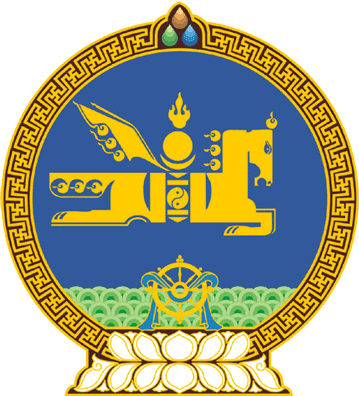 МОНГОЛ УЛСЫН ИХ ХУРЛЫНТОГТООЛ2019 оны 06 сарын 06 өдөр     		            Дугаар 59                     Төрийн ордон, Улаанбаатар хотҮндсэн хуулийн цэцийн гишүүнээсчөлөөлөх тухай	Монгол Улсын Үндсэн хуулийн Жаран тавдугаар зүйлийн 1 дэх хэсэг, Монгол Улсын Үндсэн хуулийн цэцийн тухай хуулийн 4 дүгээр зүйлийн 3 дахь хэсгийг үндэслэн Монгол Улсын Их Хурлаас ТОГТООХ нь:	1.Бүрэн эрхийн хугацаа нь дуусгавар болсон тул Дондовын Ганзоригийг Монгол Улсын Үндсэн хуулийн цэцийн гишүүнээс чөлөөлсүгэй.	2.Энэ тогтоолыг 2019 оны 06 дугаар сарын 06-ны өдрөөс эхлэн дагаж мөрдсүгэй.		МОНГОЛ УЛСЫН 		ИХ ХУРЛЫН ДАРГА			        Г.ЗАНДАНШАТАР